Муниципальное бюджетное дошкольное образовательное учреждение«Центр развития ребенка – детский сад №51»(МБДОУ ЦРР ДС №51)КОНСПЕКТ совместной организованной деятельности воспитателя с родителями и детьми 2-й младшей группыПодготовил: воспитатель группы №6 (3-4 года)                                                                                         Л.В. Михалева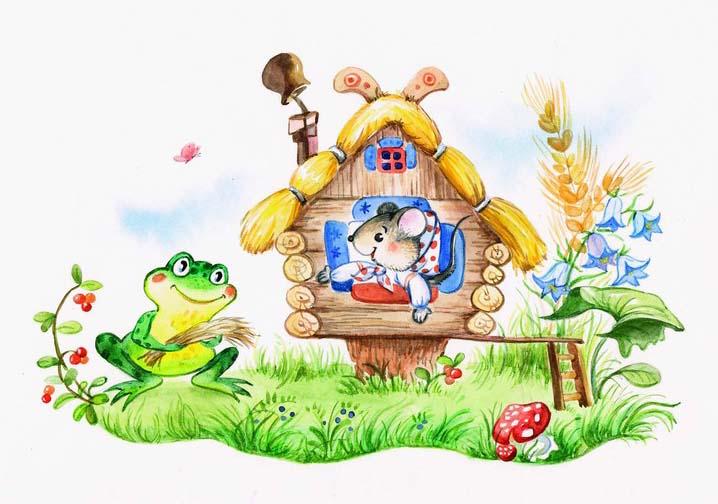 г.Озерск, 2019 г.Интеграция образовательных областей: речевое развитие, художественно-эстетическое развитие, познавательное развитие, социально-коммуникативное развитие.Цель: организация системы взаимодействия детей и родителей по развитию мелкой моторики посредством дидактических игр и упражнений в домашних условиях.Задачи: Обучающие:формировать игровую активность;создать условия для совместной деятельности взрослого с ребенком;побуждать детей отвечать на вопросы  взрослогоРазвивающие:развивать психические процессы: внимание, память, зрительное и слуховое восприятие; развивать тактильную чувствительность сложно координированных движений пальцев и кистей рук в играх  с предметами (резинки,крупа, бумага, прищепки, липучки);способствовать развитию навыков взаимодействия ребенка со взрослым и сверстниками в процессе совместной деятельности;развивать  ориентировку в пространстве, творческие способности.Воспитывающие:повысить компетентность родителей в значимости игр и упражнений на развитие мелкой моторики и вызвать  желание заниматься данным видом деятельности в домашних условиях;воспитывать старательность, желание выполнять работу до конца, аккуратность;Формы организации: совместная деятельность педагога с детьми и родителями, работа в подгруппе.Предварительная работа педагога: составление конспекта; продумывание месторасположения необходимых зон, подбор оборудования, чтение сказки «Теремок», складывание пазлов, игры с различными конструкторами.Методы и приемы:игровые;наглядные;практическая деятельность;вопросы к детям;словарная работаМатериал и оборудование:картонная коробка, разделенная на 2 части - домик;  2 листа картона с  гвоздиками, набор резинок; картинки - пазлы( из 6 частей)  и резиновые игрушки : мышка, лягушка, заяц, лиса, волк, медведь; контейнеры с крупой 6 штук; магнитный конструктор "Макформерс"; конструктор мягкий – «липучки»; влажные салфетки, клей - карандаш 6 штук; клеенки для работы с клеем;  прищепки;маленькие конвертики для завертывания  пазлов;большой поднос – «озеро»; картинки с мебелью и другими предметами со скрепками; небольшие веточки дерева, ленточки с магнитиками 6 штук (для удочек);дерево, ленточки  трех цветов, 2 одинаковых мешочка и коробка (для фокуса).Структура ООД:Вводная часть – 2 минприветствие;Основная часть – 10 минзадания детям и родителям;практическая деятельностьЗаключительная часть (рефлексивный этап) – 3 минобобщение;анализ деятельности детей и родителей.Ход занятия:Дети вместе с родителями заходят в группу. Воспитатель приглашает их встать в круг:       Встанем вместе дружно в круг
Ты мой друг и я твой друг	
Крепко за руки возьмемся
И друг другу улыбнёмся. Я   предлагаю вам сегодня поиграть. Послушайте загадку:        	Невысокая избушка.
В ней живут весёлые игрушки.
К ним еще один зверь попросился,	
Только в домике не уместился.	
Он залезть в него не смог
Развалил весь ....(теремок)Воспитатель ставит теремок (разобранная модель из коробки  2 части).	    Вот какой теремок, разломал его медведь. Все звери испугались и спрятались. Давайте их найдем.	Чтобы  зверя  смог найти,
Ты в контейнер загляни,
Пазлов  шесть добудь в крупе,
Собери их на столе.(Дети с родителями берут по контейнеру, достают из каждого контейнера с  крупой по шесть завернутых конвертиков, разворачивают их и собирают из пазлов картинки с героями сказки. В каждом контейнере спрятана только одна картинка, разрезанная на  части.) Давайте узнаем, кто у вас  спрятался. (Дети называют своего персонажа). А сейчас произойдет волшебство…Чтобы пазлы нам в игрушки превратить,    
Надо их в мешочек положить
Крабли...Крибли...Крубли...Бумс....
Превратитесь  картинки в игрушки.   (Мешок опускается в коробку и меняется на такой же с резиновыми игрушками).				В мешок руку опустите,
Своего героя найдите.
И несите его в дом -
Жить теперь он будет в нем.(Дети достают из мешка своего героя, называют его и ставят в домик)Что - то звери  загрустили,
Неуютно в доме жить.
Нет стола и нет дивана.
Негде вещи положить. 
Чтобы это всё исправить,
Надо мебель нам поставить.-Приглашаю вас на сказочное озеро. А ловить вы в нем будете не рыбу, а картинки с мебелью. Какую мебель вы знаете? (Ответы детей). А что нам понадобиться для рыбалки? (Удочки). Только удочкисначала надо сделать. (Мамы помогают привязать ленточки с магнитами к веточкам – удочкам). 
Теперь можно начинать рыбалку. Каждую пойманную картинку несите в домик, мамы помогут картинки наклеить в комнаты. Дети ловят картинки и несут мамам, вместе клеят мебель в теремке).Дом готов, давайте крышу
Дружно вместе соберём.
Разноцветные резинки 	
Черепицей будут в нем.(Воспитатель вносит крышу- 2 листа картона с декоративными гвоздиками. Показывает образец расположения резинок в форме квадрата.Дети выкладывают резинки, мамы помогают).Чтобы крыша не упала,	
От дождя нас защищала,	
Мы её соединим
И прищепками скрепим.(Дети скрепляют прищепками половинки картона-крышу домика. Воспитатель ставит готовую крышу сверху коробки).- Дом готов, звери довольны. А где они будут гулять?Здесь в коробке есть магниты
Разной формы,посмотрите.    
Надо плитки дружно взять
И площадку нам собрать.
Положим плитки возле дома -
Ровным будет дворик новый.	- Отличная получилась площадка. А чтобы было на ней уютно, надо высадить растения. В сказке они бывают любых цветов. Чтобы было всем уютно,
Среди зелени гулять,
Яркие кусты, цветы
Предлагаю вам собрать.
А деревья всех укроют
От дождя и от жары,
Посмотрите  покажу я	
Вам такие образцы.(Воспитатель показывает изготовленные им цветок, дерево, кустик.Дети с родителями совместно делают поделки и располагают их  на площадке). - Молодцы, какой красивый дворик.Вот так домик получился,
 Новый дворик появился.
 Рады звери новоселью,
 Будут вместе дружно жить,
 Веселиться, не грустить.- Спасибо всем за помощь зверям, за игру. Надеюсь, вам интересно было поучаствовать в ней. Прошу вас  выразить своё мнение, выберите  цветную ленточку и завяжите её на дерево. (Предлагаются цветные ленточки.)